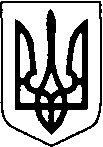    ВІДДІЛ  ОСВІТИ ,  МОЛОДІ  ТА СПОРТУ  ГОРОХІВСЬКОЇ  РАЙОННОЇ ДЕРЖАВНОЇ АДМІНІСТРАЦІЇЗАГАЛЬНООСВІТНЯ ШКОЛА  І-ІІІ СТУПЕНЯ  М. БЕРЕСТЕЧКОН А К А З26.05.2017                                          м. Берестечко                                     №  63                                             Про  перевід  учнів1-8 , 10 класів донаступних класівВідповідно  до наказу  МОН України від 14.07.2015 року № 762 « Про затвердження  Порядку  переведення учнів (вихованців)  загальноосвітнього  навчального  закладу  до  наступного  класу», зареєстрованого  в Міністерстві юстиції України 30 липня 2015 року за № 924/27369  та Положення  про похвальний лист «За високі досягнення у навчанні» ,   згідно рішення педради   від    26.05.2017 року № 5, «Про  перевід  учнів 1-8 , 10 класів до наступних класів»,НАКАЗУЮ1. Перевести учнів 1-А класу до 2-А класу у такому складі:1. Бордун  Анастасія Олексіївна2. Воробйов Микола Олександрович3. Гладченко  Лілія  Олегівна4. Заторська Світлана Русланівна5. Іванова Ангеліна  Вікторівна6. Коносевич Олександр Григорович7. Малафіюк Зоряна Анатоліївна8. Марцинковська Анна Русланівна9. Марчук Олександр Олексійович10.Містеревич Аліна Русланівна11. Пасічник Марія Миколаївна12.Романовський Роман Анатолійович13.Семенович Дарина Олександрівна14.Ханенчук Максим Віталійович15.Фірковський Любомир Богданович16.Шовкович Максим Анатолійович2. Перевести учнів 1-Б класу до 2-Б класу у такому складі:1. Друзюк Юлія Михайлівна2. Козирева Світлана Віталіївна3. Линюк Микола Олександрович4. Надашкевич Владислав Віталійович5. Надашкевич Юлія Геннадіївна6. Новосад  Дмитро  Петрович7. Пенчук Аліна Олегівна8. Ревака Станіслав Олегович9. Стеблик Тарас Андрійович10.Ткачук Юрій Віталійович11.Томашук Марія Володимирівна12.Топилко Денис Володимирович13.Хижевська Юлія Ігорівна14.Швед Світлана Сергіївна15.Шульська Аліна Валеріївна16.Яценко Анжеліка Андріївна 3. Перевести учнів 2-А класу до 3-А класу у такому складі:1. Багнюк Вероніка Володимирівна2. Баранкевич Назар Олександрович3. Гіль Ілля Вадимович4. Гнаткевич Анатолій Сергійович5. Голуб Андрій Сергійович6. Голян Анна Олександрівна7. Демус Юлія Сергіївна8. Ейсмонт Надія Миколаївна9. Жебровскі Давид Пйотрович10.Казмірук Олександр Анатолійович11.Кубик Інна Олександрівна12.Левченко Владислав Богданович13.Мирончук – Рижановський   Ілля  Костянтинович14.Полько Максим Володимирович15.Садовський Федір Олександрович16.Сасовець Вікторія Віталіївна17.Твердохліб Анастасія Олександрівна18.Стрихарський Віктор Вікторович19.Ткачук Соломія Русланівна20.Улітич Артем Петрович21.Чирський Ігор Сергійович22.Шульська Христина Григорівна4. Перевести учнів 2-Б класу до 3-Б класу у такому складі:Бойцукевич  Руслана ІгорівнаВараніцька Ангеліна Володимирівна Гринчук Софія ЮріївнаДацюк Дарина ЮріївнаДжежера Дарина  ОлександрівнаЗалевський Максим ЯрославовичКадочкіна Маргарита Анна ВалеріївнаКваченко Дмитро ВікторовичКишко Максим ЮрійовичКоржевич Давид ГригоровичМатіяш Артем ВасильовичНезбрицький Борис ІвановичОгородник Юліанна ІгорівнаОлійник Єдуард РомановичПенчук Надія ОлегівнаПлічук Роман РуслановичПоліщук Валентин Павлович Понятовський Роман Віталійович Пус Олександр ПетровичСтефанович Юрій Юрійович5. Перевести учнів 3-А класу до 4-А класу у такому складі:1. Вавринюк Ірина Григорівна2. Горват Ріта Гейзівна3. Гузь Дмитро Андрійович4. Заєць Даяна  Сергіївна5. Зімоха Микола Андрійович6. Іванкевич Максим Сергійович7. Іванкевич Ростислав Сергійович8. Кравчук Денис Павлович9. Михалюк Вадим Олександрович10.Містеревич Аделія Русланівна11.Павліш Богдана Богданівна12.Пасічник Оксана Миколаївна13.Поченюк Іван Миколайович14.Ханенчук Дмитро Миколайович15.Штепа Соломія Сергіївна16.Юрчук Ярина Ігорівна6.  Перевести учнів 3-Б класу до 4-Б класу у такому складі:Видринська Богдана АнатоліївнаВойтович Яна ВолодимирівнаЖуравель Віталій БогдановичЗагір СараКадочкіна Майя ВолодимирівнаКваченко Анастасія ВікторівнаКолодій Ірина СергіївнаЛавринюк Владислав ВалерійовичЛазарець Олег ОлександровичЛинюк Олексій ОлександровичЛітовченко Олександра ДмитрівнаМішура Тетяна ВасилівнаНадашкевич Дмитро ВіталійовичПодолець Дарина КостянтинівнаПодолець Христина КостянтинівнаРоманюк Максим ВолодимировичТопилко Максим ВолодимировичЮзвик Надія Петрівна7. Перевести учнів 4-А класу до 5-А класу у такому складі:Голуб Назар МиколайовичКлимюк Валентин ВолодимировичМаксимець Михайло ІвановичНезбрицький Михайло ІвановичПилипчук Роман ВалентиновичРадчук Роман МихайловичСеменюк Тарас АндрійовичСусол Святослав АндрійовичТкачук Віктор ВіталійовичТомашук Маргарита ОлександрівнаХристинець Іванна БогданівнаХристинець Марія БогданівнаЦибульський Максим ВікторовичШваєвська Софія ВолодимирівнаШульська Аделія ВалеріївнаЮхимчук Іван Миколайович8.  Перевести учнів 4-Б класу до 5-Б класу у такому складі:Волошина Лідія ЗабарівнаГарасюк Анна ЛеонідівнаГаврищак Денис ЮрійовичГолуб Юрій МиколайовичГорват Мілан ГенадійовичЗалевська Мар’яна МиколаївнаКамінський Максим ПетровичКишко Станіслав ЮрійовичКузнецова Маргарита МиколаївнаМаковський Андрій ВікторовичМусіяка Роман СергійовичНезбрицька Анастасія МиколаївнаСторожук Олександр ВалентиновичТопилко Марія ІванівнаЧирський Назар СергійовичШульський Григорій ГригоровичЛевченко Віталій Богданович9.  Перевести учнів 5-А класу до 6-А класу у такому складі:Бурянський Кирило ВасильовичДергай Юлія  ОлегівнаДжуманова Людмила РусланівнаЕйсмонт Дмитро МиколайовичЗалевська Богдана МиколаївнаЗаторська Олександра РусланівнаКовальчук Роман ВасильовичКоломієць Ольга АндріївнаКузнецов Артем ЮрійовичКридинер Максим МиколайовичЛяшук Микола ВікторовичМалафіюк Христина АнатоліївнаНезбрицький Микита МиколайовичПалівода Анастасія ОлександрівнаПашнюк Наталія ІванівнаПилипчук Ольга СергіївнаПроценко Владислав ВікторовичСадовський Степан ОлександровичТарнавська Аліна АндріївнаТрачук Мар’яна ВікторівнаТретевич Юлія ЮріївнаХіжевський Михайло ТарасовичШкуряк Вероніка ОлегівнаЮрчук Максим Ігорович10.  Перевести учнів 5-Б класу до 6-Б класу у такому складі:Видринський Денис АнатолійовичГолуб Роман МиколайовичДодик Анна МиколаївнаКозлюк Ірина ВасилівнаКолбасюк Максим ВікторовичКолодницький Олександр МихайловичКоржевич Павліна ГригорівнаКостюк Володимир ОлександровичКулинич Антон РомановичЛащук Олександра Зінов’євнаМарценюк Яна ВікторівнаОсинська Іванна ВікторівнаПодолець Дмитро КостянтиновичСтарик Єлизавета РоманівнаХижевська Анастасія ІгорівнаХижевський Юрій МиколайовичШевчук Андрій РуслановичШульський Олександр ВалерійовичШульський Рамір ВалерійовичЯнчик Іванна Олександрівна11.  Перевести учнів 6 класу до 7 класу у такому складі:Антонюк Владислав СергійовичВолошина Марина  ІванівнаГузь Роксолана АндріївнаІраник Наталія МиколаївнаКамінський Іван ПетровичКоломієць Анна АндріївнаКоржевич Микола ГригоровичКравченко Вадим ВасильовичЛащук Юлія Вадимівна Ляшук Валентина АнатоліївнаМаєвський Андрій ЮрійовичМелехов Микола МиколайовичМирончик  Анастасія КостянтинівнаМістеревич Валерія ВалеріївнаМихалюк Дмитро СергійовичНовосад Катерина ПетрівнаПлічук Анна РусланівнаПоліщук  БогданРивака Діана ОлександрівнаСай Сабіна ВолодимирівнаСкорбатюк Анастасія ОлександрівнаСокальська Аліна ОлександрівнаСусол Андріана АндріївнаТкачук Катерина ВіталіївнаТомашук Дарина ВолодимирівнаТомашук Олександр ОлександровичХарюков Олександр Ігорович Христинець Дмитро БогдановичЮзвик Василь Іванович12.  Перевести учнів 7 класу до 8 класу у такому складі:Антонюк Віталій СергійовичБілик Надія МиколаївнаБоруцький Максим ІвановичДушко Богдан ЛеонідовичВолошина Зоя ІванівнаКириленко Дмитро АндрійовичКобилінська Тетяна ЛеонідівнаКолеснік Юлія АнатоліївнаКостюк Єлизавета ОлександрівнаКузнєцов Артем ТарасовичКулинич Ірина РоманівнаМаковський Вадим ВікторовичНадашкевич Анастасія ГеннадіївнаОлійник Андрій РомановичМолочевська Олександра ОлександрівнаРоманюк Роман ВолодимировичРузак Іванна АндріївнаСеменюк Назар АндрійовичСікорський Павло АнатолійовичСобчук Сергій ОлександровичСокальський Олександр АндрійовичСтарик Василь РомановичТкачук Софія РусланівнаХмарук Іван ЮрійовичХміль Яна ВалеріївнаЮхимчук Микола Миколайович13.  Перевести учнів 8 класу до 9 класу у такому складі:Бойко Денис ОлександровичГиричук Олександр АнатолійовичГолуб Юлія МиколаївнаДушко Марія ВіталіївнаЕйсмонт Аліна МиколаївнаЗахарчук Андрій ПетровичКазмірук Віта АнатоліївнаКиричук Олексій ВолодимировичКобилінський Дмитро ЛеонідовичКоржевич Парасковія ГригорівнаКоровицький Тарас АндрійовичМетельська Ольга ВолодимирівнаМирончук Віолета КостянтинівнаМихалюк  Діана СергіївнаМороз Дмитро ПетровичНовосад Марія ПетрівнаНурієв Дмитро АнатолійовичОксенюк Анна БогданівнаРомановська Богдана АнатоліївнаСобчук Христина ОлександрівнаСтепанюк Станіслав ВолодимировичСтрілець Анна СергіївнаТкачук Володимир ВолодимировичФищук Богдан ЛеонідовичШваєвський Андрій ВолодимировичЮзвик Мар'яна Іванівна14.  Перевести учнів 10 класу до 11 класу у такому складі:      1. Колодницький Ілля Олегович      2. Голуб Діна Миколаївна      3. Гринчук Катерина Юріївна      4. Жебровскі  Павел Міхал      5. Кеско Христина Костянтинівна      6. Кобилінська Ольга Леонідівна      7. Котик Ірина Володимирівна      8. Мойсеєва Вікторія Вячеславівна      9. Осинський Роман Вікторович     10.Пилипчук Наталія Іванівна     11.Радчук Богдан Михайлович     12.Ревака Вікторія Василівна     13.Осіпова Дарія  Олександрівна15. Контроль  за  виконанням  даного  наказу  залишаю  за  собою.Директор 	Н.МОРОЗ